《南庄镇樵乐路以南、佛山一环快速路以东片区控制性详细规划》平流涌局部技术修正公示文件项目位置本规划拟修正对象为墟口大街西侧平流涌局部，位于墟口大街与樵乐路交叉口西南侧（以下简称拟修正河涌），北至樵乐路南至富安路，长约450米。拟修正河涌涉及《南庄镇樵乐路以南、佛山一环快速路以东片区控制性详细规划》（以下简称《控规》）,所在规划地块为02-02A-01地块。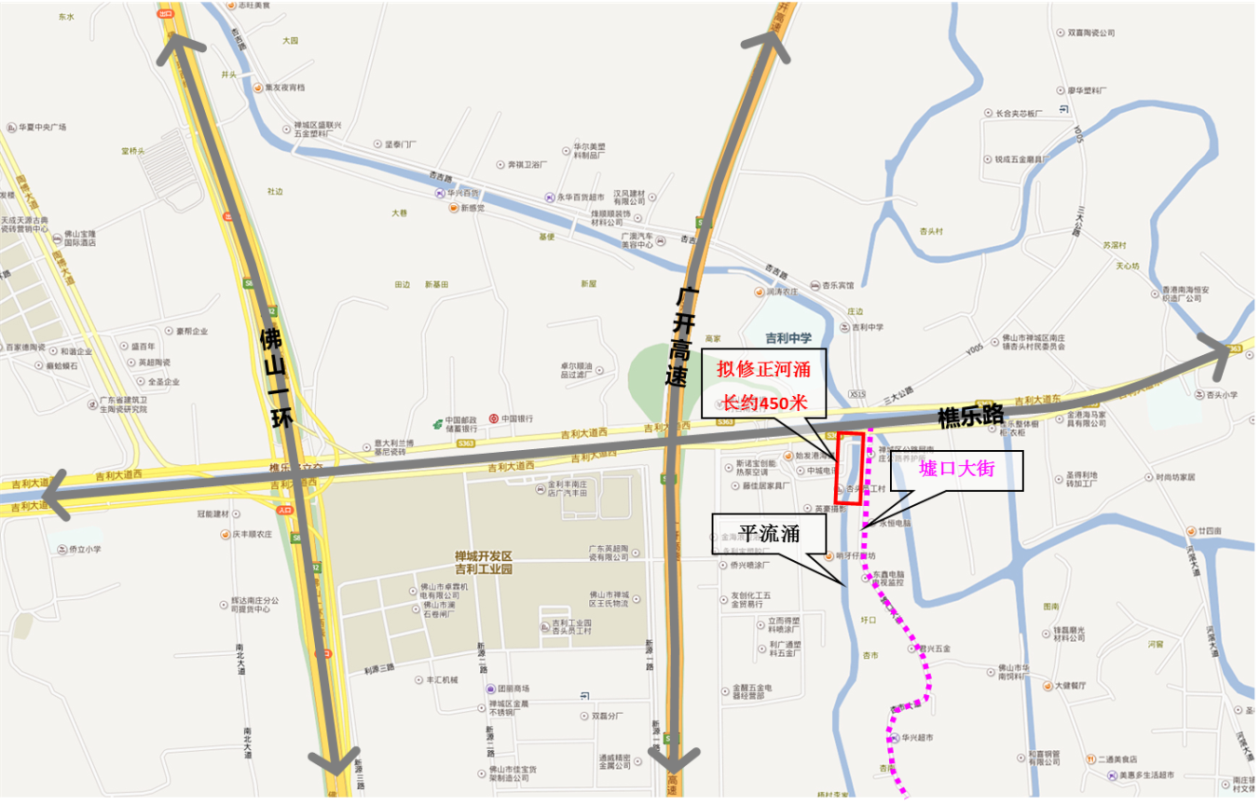 调整缘由（1）落实《佛山市禅城区交通运输局关于印发<樵乐路杏市人行天桥工程现场协调会议纪要>的通知》文件内容根据《佛山市禅城区交通运输局关于印发<樵乐路杏市人行天桥工程现场协调会议纪要>的通知》文件内容，拟对樵乐路杏市人行天桥两侧的桥位选址进行局部调整。人行天桥的建设需确保20米宽度的规划河涌与樵乐路预留桥涵的顺利对接，并保证河涌两侧规划道路的红线宽度、线位和绿地面积不变，由区交通建设投资有限公司负责同步办理相关报建手续，确保项目按计划开工建设。目前，人行天桥方案已经确定，但桥位选址与《控规》规划的河涌线位相互冲突，需对规划河涌线位进行技术修正。（2）提高河涌建设的可操作性原控规拟修正河涌宽度为20米，河涌北段约150米两侧河岸已实现硬底化，河涌断面宽度为15米，现状线位与规划线位相差较大，为提高河涌建设的可操作性，在保证规划宽度不变的前提下，需结合该段河涌现状线位对其进行相应技术修正。主要修正内容（1）河涌线位技术修正本次修正方案主要修正河涌北段约150米的线位，结合河涌现状线位、樵乐路杏市人行天桥施工位置，在满足佛山市禅城区防洪排涝要求的前提下确定河涌的合理线位。根据水利部门意见，在平流涌20米规划宽度确保不变的前提下，按现状樵乐路预留对接桥涵线位对平流涌的规划线位进行修正。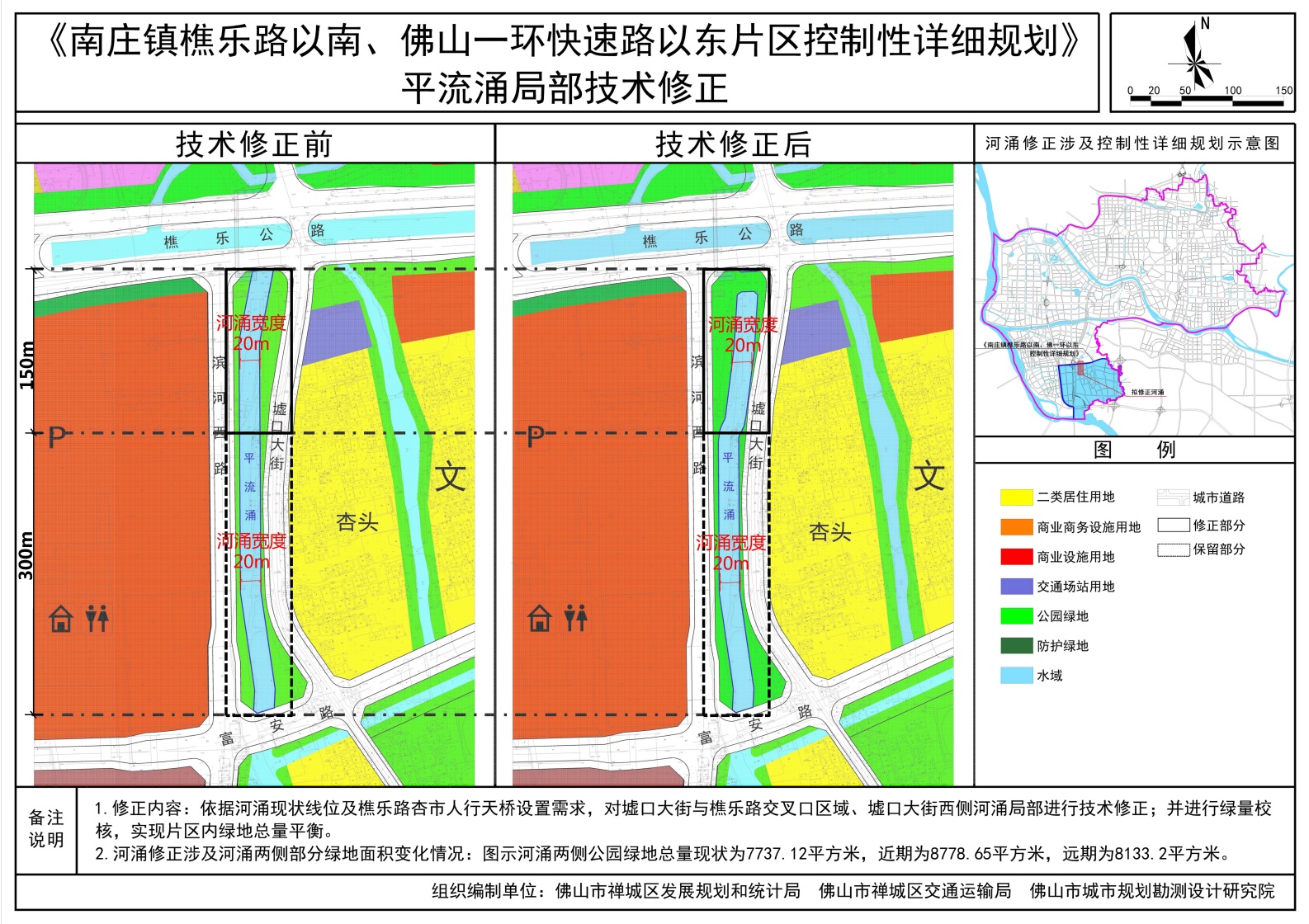 （2）公园绿地相应修正因河涌技术修正，02-02A-01地块内的公园绿地产生相应变化，修正前公园绿地总量为7737.12平方米，修正后为8133.2平方米，绿地总量增加396.08平方米。绿地总量变化符合上位规划绿地总量要求。修正前后对比（见下图）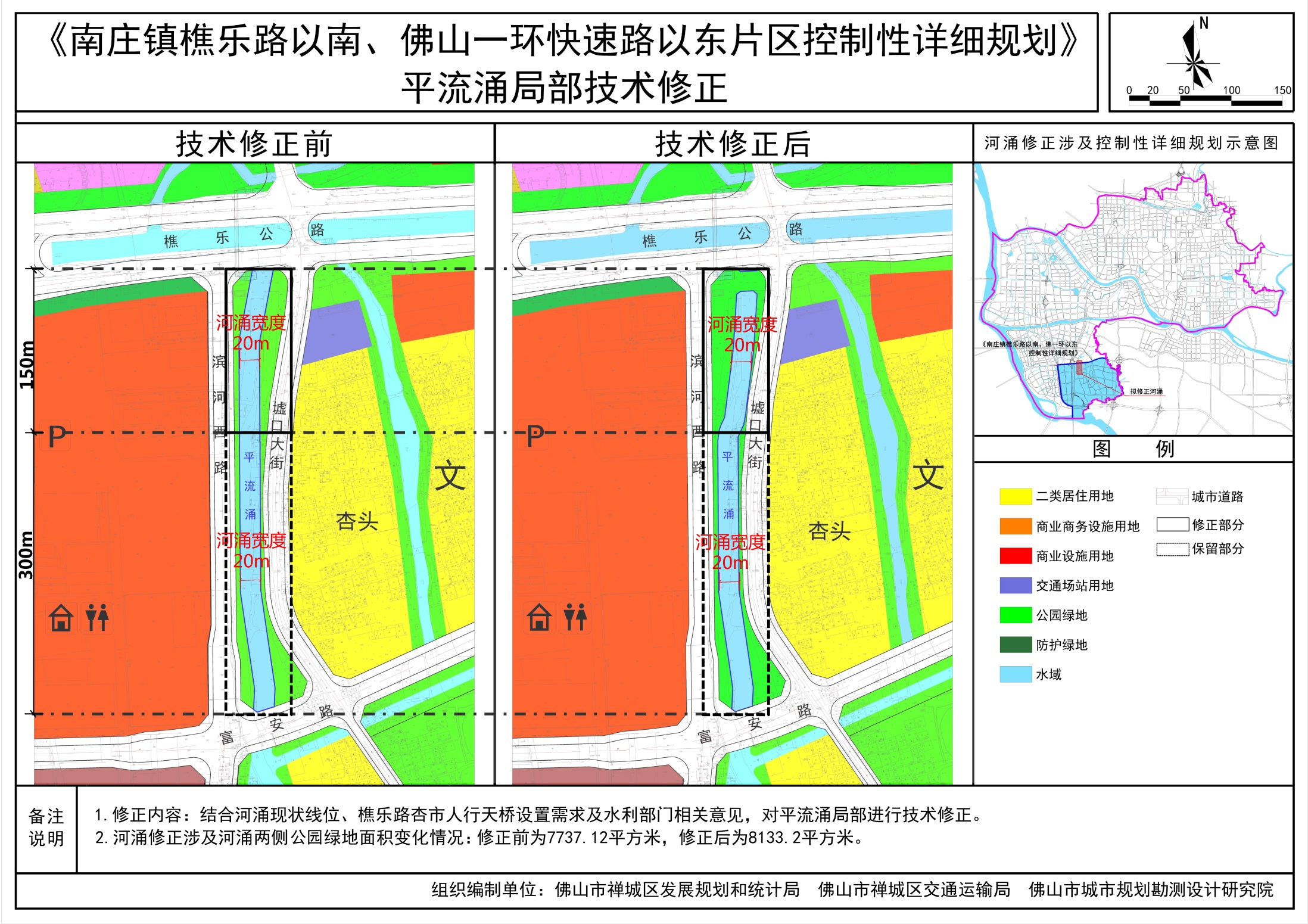 